«Как работает страхование», 10-11 класс, анимированная презентация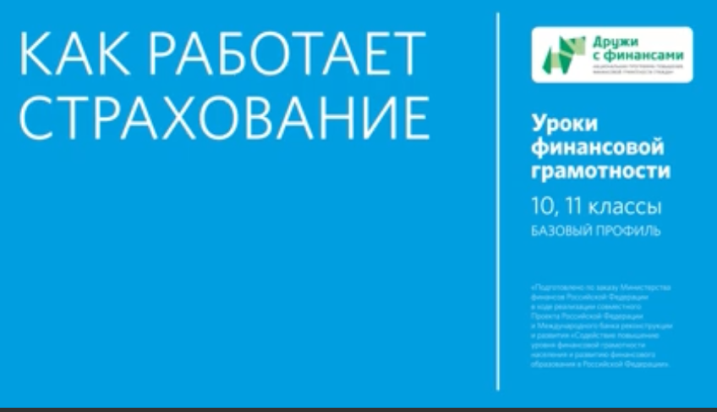 Дидактическая картаМесто в тематическом плане занятийВидеоматериал иллюстрирует тему занятия 15 «Страховой рынок России: коротко о главном» модуля 4 «Страхование: что и как надо страховать, чтобы не попасть в беду» учебной программы (Ю. Брехова, А. Алмосов, Д. Завьялов «Финансовая грамотность: учебная программа. 10-11 классы») и соответствующую тему занятия 15 соответствующего модуля 4 учебного пособия Ю. Бреховой, А. Алмосова, Д. Завьялова «Финансовая грамотность: материалы для учащихся. 10, 11 классы».Тема раскрыта в учебном пособии А. Жданова, Е. Савицкая «Финансовая грамотность: материалы для обучающихся. СПО в параграфе 13 «Страхование имущества: как это работает» в блоке «Структура страхового рынка в России» или в блоке «Как работает страховая система» модуля 3 «Страхование: что и как надо страховать, чтобы не попасть в беду».Образовательная цель демонстрации видеоматериалаВ соответствии с учебной программой Ю. Брехова, А. Алмосов, Д. Завьялов «Финансовая грамотность: учебная программа. 10, 11 классы» занятие предназначено для выработки у учащихся части личностных установок, умений и компетенций, указанных на стр. 24-25 учебной программы, а именно:формированию понятий: страхование, страховщик, страхователь, застрахованный, выгодоприобретатель, договор страхования, страховой полис, правила страхования, страховая премия, объект страхования, страховой риск, страховой случай, страховая выплата;познанию структуры и особенностей страхового рынка в России, основных участников страховых отношений, алгоритма действия при наступлении страховых случаев.Использование видеоматериала направлено на развитие знаний и личностных установок:понимание основной идеи страхования как способа возмещения финансовых потерь от неблагоприятных событий, которые могут наступить с относительно небольшой вероятностью;осознание жизненных ситуаций, при которых страхование может дать положительный эффект;понимание принципов организации страховых отношений, функций и обязанностей их основных участников;понимание особенностей договора страхования.Применение видеоматериала также направлено на развитие умения различать виды страхования.Материал позволяет развивать компетенцию сравнивать различные виды страховых продуктов и делать выбор на основе жизненных целей, обстоятельств и событий жизненного цикла, и развивает понимание подходов к выбору оптимального страхового продукта для каждого конкретного страхователя (застрахованного/выгодоприобретателя).Все вышесказанное о вырабатываемых личностных установках, умениях, компетенциях верно и при работе с учебной программой в редакции А. Ждановой для СПО. В рамках работы по УМК для СПО можно выделить общую профессиональную компетенцию — принимать решение о страховании на основе оценки условий страхования, надёжности и репутации страховой компании.Краткое описаниеПрезентация призвана разъяснить учащимся суть страхования. Она описывает основные цели и задачи страхования — защиту от убытков и компенсацию причиненного ущерба. Раскрывается механизм компенсации финансовых потерь и формирования суммы страховых выплат.Презентация показывает, как приобретается страховая услуга, сколько она может стоить, какими документами определяется порядок ее оказания. Перечисляются основные виды страхования: имущества, жизни и здоровья, гражданской ответственности. Объясняется зависимость между ценностью объекта страхования и стоимостью услуги страхования.В презентации сформулировано понятие «страховой случай». Разъясняются понятия «страхователь» и «выгодоприобретатель». Описаны основные требования к договору страхования.Варианты использования в учебном процессеПри проведении уроков по учебному пособию Ю. Бреховой, А. Алмосова, Д. Завьялова «Финансовая грамотность: материалы для учащихся. 10-11 классы» учитель пользуется пособием Ю. Бреховой, А. Алмосова, Д. Завьялова «Финансовая грамотность: методические рекомендации для учителя. 10-11 классы». Это пособие содержит сценарий занятия 15. В соответствии с данными сценарием видеоматериал целесообразно представить на шаге 1 «Постановка практической задачи» с последующим обсуждением увиденного.При проведении уроков по учебному пособию по финансовой грамотности для СПО А. Ждановой, Е. Савицкой учитель пользуется методическим пособием А. Ждановой М. Зятькова «Финансовая грамотность: методические рекомендации для преподавателя. СПО». Методическое пособие содержит сценарий занятия «Страхование имущества: как это работает» (в блоке описания общей ситуации о страховании). С учетом этого сценария рекомендуется показ на шаге 2 «Выделение проблем на основе анализа конкретной жизненной ситуации».Видеоматериал рекомендуется к показу целиком.Учителю необходимо учитывать, что данная анимированная презентация является первой в серии видеоматериалов (презентаций и короткометражных художественных фильмов) о видах страхования в России.Комментарии педагога после просмотра, обсуждение в классе, вопросы обучающимсяПо завершении показа учителю рекомендуется обсудить с учащимися увиденное.Рекомендуемые вопросы:Что такое страхование? В чем его суть? Кто основные участники этого рынка? Какие риски можно застраховать?Приведите примеры неблагоприятных жизненных ситуаций. Какие из них можно застраховать?Стоит ли использовать страхование, даже, если у вас не очень большой доход?Что такое договор страхования?Когда может быть отказано в выплате страховки?Применение в проектной деятельностиУчитель также может рекомендовать видеоматериал для использования при подготовке индивидуальных или групповых проектов по следующим темам:Сущность страхования.Система страхования в России в 20-е годы нашего столетия. Тенденции.Виды страхования.Личное страхование, чем оно отличается от имущественного.Обратите внимание!Учитель может использовать один из результатов проекта Минфина России — интерактивный практикум по формированию навыка верно заключать финансовый договор — https://intpract.oc3.ru/, где есть материал про то, как нужно различные договоры по страхованию.Общая страница, содержащая много информации о страховании в России, на сайте Банка России http://cbr.ru/insurance/.Модуль 4. Страхование: что и как надо страховать, чтобы не попасть в беду Тема. Страховой рынок России: коротко о главном 1. Брехова Ю.В., Алмосов А.П., Завьялов Д.Ю. Финансовая грамотность: учебная программа. 10-11 классы общеобразоват. орг. — М.: ВАКО, 2018. — 48 с. — (Учимся разумному финансовому поведению).2. Брехова Ю.В., Алмосов А.П., Завьялов Д.Ю. Финансовая грамотность: материалы для учащихся. 10-11 классы общеобразоват. орг. — М.: ВАКО, 2018. — 344 с. — (Учимся разумному финансовому поведению).3. Брехова Ю.В., Алмосов А.П., Завьялов Д.Ю. Финансовая грамотность: методические рекомендации для учителя. 10-11 классы общеобразоват. орг. — М.: ВАКО, 2018. — 232 с. — (Учимся разумному финансовому поведению).Модуль 3. Страхование: что и как надо страховать, чтобы не попасть в бедуТема. Страхование имущества: как это работает1. Жданова А.О., Зятьков М.А. Финансовая грамотность: учебная программа. Среднее профессиональное образование. — М.: ВАКО, 2020. — 32 с. — (Учимся разумному финансовому поведению).2. Жданова А.О., Савицкая Е.В. Финансовая грамотность: материалы для обучающихся. Среднее профессиональное образование. — М.: ВАКО, 2020. — 400 с. — (Учимся разумному финансовому поведению).Модуль 4. Страхование: что и как надо страховать, чтобы не попасть в беду Тема. Страховой рынок России: коротко о главном 1. Брехова Ю.В., Алмосов А.П., Завьялов Д.Ю. Финансовая грамотность: учебная программа. 10-11 классы общеобразоват. орг. — М.: ВАКО, 2018. — 48 с. — (Учимся разумному финансовому поведению).2. Брехова Ю.В., Алмосов А.П., Завьялов Д.Ю. Финансовая грамотность: материалы для учащихся. 10-11 классы общеобразоват. орг. — М.: ВАКО, 2018. — 344 с. — (Учимся разумному финансовому поведению).3. Брехова Ю.В., Алмосов А.П., Завьялов Д.Ю. Финансовая грамотность: методические рекомендации для учителя. 10-11 классы общеобразоват. орг. — М.: ВАКО, 2018. — 232 с. — (Учимся разумному финансовому поведению).Модуль 3. Страхование: что и как надо страховать, чтобы не попасть в бедуТема. Страхование имущества: как это работает1. Жданова А.О., Зятьков М.А. Финансовая грамотность: учебная программа. Среднее профессиональное образование. — М.: ВАКО, 2020. — 32 с. — (Учимся разумному финансовому поведению).2. Жданова А.О., Савицкая Е.В. Финансовая грамотность: материалы для обучающихся. Среднее профессиональное образование. — М.: ВАКО, 2020. — 400 с. — (Учимся разумному финансовому поведению).Содержание образования и планируемые результаты обученияСодержание образования и планируемые результаты обученияОсновные понятияСтрахование, страховая компания, страхователь, договор страхования, страховая премия, страховой случай, страховой риск, личное страхование, имущественное страхование, объект страхования, страхование гражданской ответственности, ОСАГО (обязательное страхование гражданской ответственности автовладельца), полис ОСАГО, выгодоприобретатель.Личностные характеристики и установкиОсознание важности страхования как способа предотвращения финансовых проблем в случае неприятностей.Осознание личной ответственности за минимизацию финансовых потерь от возможных неприятностей.Предметные результатыЗнать, для чего нужно страхование, и какие организации оказывают эту услугу.Понимать и уметь правильно использовать следующие термины: страхование, страховая компания, страховой случай, страховая выплата, страхователь, страховой риск.Знать основные виды страхования и уметь их различать.Уметь соотносить вид страхования с объектом и целью страхования.Уметь перечислять основные пункты договора страхования.Компетенции Уметь «читать» договор страхования и понимать его основные пункты.Структура презентации (продолжительность 5 мин.  59 сек.)Структура презентации (продолжительность 5 мин.  59 сек.)Содержательные фрагментыСодержательные фрагментыФрагмент 1.Фрагмент 1.Условное название Для чего нужно страхование? И откуда страховая компания берет деньги для выплат пострадавшим клиентам?Продолжительность 1 мин. 21 сек.с ……. по…….с 01 сек. по 1 мин. 21 сек.Основные понятияСтрахование, страховая компания, договор страхования, страховая премия, страховой случай.Транслируемое содержание образования Иногда неприятностей нельзя избежать, но можно смягчить их финансовые последствия. Для этого существует страхование — услуга, которую оказывают страховые компании. Задача страхования — снизить размер финансового ущерба от неприятностей. Страховая компания выплачивает пострадавшим клиентам деньги, на которые можно, например, отремонтировать дом, купить новую машину, заплатить за дорогое лечение.Заключая договор страхования, клиент перечисляет страховой компании деньги — страховую премию. Страховая компания, собирая взносы-премии от клиентов, формирует страховой фонд. Из него она выплачивает страховые возмещения клиентам, с которыми произошел страховой случай.Фрагмент 2.Фрагмент 2.Условное название Что лежит в основе страхового бизнеса?Продолжительность 1 мин. 05 сек. с ……. по…….с 1 мин. 22 сек. по 2 мин. 27 сек.Основные понятияСтраховой случай, страховая премия.Транслируемое содержание образования С помощью конкретного примера показано, что в основе успешного страхового бизнеса лежит знание статистики: страховые компании учитывают вероятность наступления страхового случая.Фрагмент 3.Фрагмент 3.Условное название Что можно застраховать? Какие бывают разновидности страхования?Продолжительность 1 мин. 22 сек. с ……. по…….с 2 мин. 28 сек. по 3 мин. 50 сек.Основные понятияЛичное страхование, имущественное страхование, объект страхования, страхование гражданской ответственности, ОСАГО (обязательное страхование гражданской ответственности автовладельца), полис ОСАГО.Транслируемое содержание образования Две основные разновидности страхования — личное и имущественное. Личное защищает интерес страхователя, связанный с жизнью и здоровьем конкретного человека. Имущественное защищает интересы владельцев ценных вещей (дом, квартира, произведение искусства и т.д.).Есть и такая разновидность страхования, как страхование гражданской ответственности. Бывает, что человек, не желая того, наносит ущерб другому. Но если он застраховал свою гражданскую ответственность на такой случай, ущерб за него оплатит страховая компания. Автовладельцы страховать свою гражданскую ответственность обязаны по закону. Без полиса ОСАГО водить машину нельзя.Фрагмент 4.Фрагмент 4.Условное название На что нужно обращать внимание при заключении договора страхования?Продолжительность 2 мин. 08 сек. с ……. по…….с 3 мин. 51 сек. до концаОсновные понятияСтраховой случай, договор страхования, страховая выплата, страхователь, выгодоприобретатель, страховой риск.Транслируемое содержание образования Выбирая страховку, нужно оценивать вероятность тех или иных неприятностей. Страховая компания выплатит деньги, только если произошедший страховой случай указан в договоре. Страховая выплата не может быть выше страховой суммы, указанной в договоре. Поэтому, заключая договор, нужно представлять себе возможный размер ущерба.Заключая договор страхования, нужно обращать внимание на его важнейшие пункты: объект страхования; в чью пользу заключается договор; размер страховой суммы; срок действия договора; перечень страховых рисков; сроки и прочие условия подачи требования для страховой выплаты.